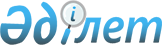 Қарғалы аудандық мәслихатының 2023 жылғы 20 желтоқсандағы № 97 "2024-2026 жылдарға арналған Қарғалы аудандық бюджетін бекіту туралы" шешіміне өзгерістер енгізу туралыАқтөбе облысы Қарғалы аудандық мәслихатының 2024 жылғы 20 наурыздағы № 142 шешімі
      Қазақстан Республикасының Бюджет кодексінің 106 және 109 баптарына және Қазақстан Республикасының "Қазақстан Республикасындағы жергілікті мемлекеттік басқару және өзін-өзі басқару туралы" Заңының 6 бабының 1 тармағының 1) тармақшасына сәйкес, Қарғалы аудандық мәслихаты ШЕШТІ:
      1. Қарғалы аудандық мәслихатының "2024-2026 жылдарға арналған Қарғалы аудандық бюджетін бекіту туралы" 2023 жылғы 20 желтоқсандағы № 97 (Нормативтік құқықтық актілерді мемлекеттік тіркеу Тізілімінде № 191431 тіркелген) шешіміне мынадай өзгерістер енгізілсін:
      1 тармақ жаңа редакцияда жазылсын:
      "1. 2024-2026 жылдарға арналған Қарғалы аудандық бюджеті тиісінше 1, 2 және 3 қосымшаларға сәйкес, оның ішінде 2024 жылға мынадай көлемдерде бекітілсін:
      1) кірістер –4 498 989 мың теңге, оның ішінде:
      салықтық түсімдер – 1 015 080 мың теңге;
      салықтық емес түсімдер – 21 799 мың теңге;
      негізгі капиталды сатудан түсетін түсімдер – 7 637 мың теңге;
      трансферттер түсімі – 3 454 473 мың теңге;
      2) шығындар – 4 768 917 мың теңге;
      3) таза бюджеттік кредиттеу – 13 051 мың теңге, оның ішінде:
      бюджеттік кредиттер – 94 146 мың теңге;
      бюджеттік кредиттерді өтеу – 81 095 мың теңге;
      4) қаржы активтерімен операциялар бойынша сальдо – 0 мың теңге, оның ішінде:
      қаржы активтерін сатып алу – 0 мың теңге;
      мемлекеттің қаржы активтерін сатудан түсетін түсімдер 0 мың теңге;
      5) бюджет тапшылығы (профицитi) – - 282 979 мың теңге;
      6) бюджет тапшылығын қаржыландыру (профицитiн пайдалану) – 282 979 мың теңге, оның ішінде:
      қарыздар түсімі – 94 146 мың теңге;
      қарыздарды өтеу – 81 095,3 мың теңге;
      бюджет қаражатының пайдаланылатын қалдықтары – 269 928,3 мың теңге."
      5 тармақ жаңа редакцияда жазылсын:
      "5. 2024 жылға арналған аудандық бюджетте аудандық бюджеттен ауылдық округтерге берілетін субвенция көлемі – 392 236,0 мың теңге сомасында қарастырылсын, оның ішінде:
      Бадамша ауылдық округіне – 74 894 мың теңге;
      Желтау ауылдық округіне – 40 943 мың теңге;
      Шәмші Қалдаяқов ауылы әкімінің аппаратына – 3 025 мың теңге;
      Кемпірсай ауылдық округіне – 39 997 мың теңге;
      Қосестек ауылдық округіне – 58 842 мың теңге;
      Ащылысай ауылдық округіне – 57 633 мың теңге;
      Степной ауылдық округіне – 37 209 мың теңге;
      Велихов ауылдық округіне – 33 127 мың теңге;
      Әлімбет ауылдық округіне – 46 566 мың теңге.".
      2. Көрсетілген шешімнің 1 қосымшасы осы шешімнің қосымшасына сәйкес жаңа редакцияда жазылсын.
      3. Осы шешім 2024 жылғы 1 қаңтардан бастап қолданысқа енгізіледі. 2024 жылға арналған Қарғалы аудандық бюджеті
					© 2012. Қазақстан Республикасы Әділет министрлігінің «Қазақстан Республикасының Заңнама және құқықтық ақпарат институты» ШЖҚ РМК
				
      Қарғалы аудандық мәслихатының төрағасы 

С. Аманжолов
Қарғалы аудандық мәслихатының 2024 жылғы 20 наурыздағы № 142 шешіміне қосымшаҚарғалы аудандық мәслихатының 2023 жылғы 20 желтоқсандағы № 97 шешіміне 1 қосымша
Санаты
Санаты
Санаты
Санаты
Санаты
Сомасы, мың теңге
Сыныбы
Сыныбы
Сыныбы
Сыныбы
Сомасы, мың теңге
Кіші сыныбы
Кіші сыныбы
Кіші сыныбы
Сомасы, мың теңге
Ерекшелігі
Ерекшелігі
Сомасы, мың теңге
Атауы
Сомасы, мың теңге
 I.Кірістер
4498989,0
1
Салықтық түсімдер
1015080,0
01
Табыс салығы
445000,0
1
Корпоративтік табыс салығы
40000,0
2
Жеке табыс салығы
405000,0
03
Әлеуметтiк салық
330000,0
1
Әлеуметтік салық
330000,0
04
Меншiкке салынатын салықтар
232000,0
1
Мүлiкке салынатын салықтар
230000,0
3
Жер салығы
2000,0
05
Тауарларға, жұмыстарға және қызметтерге салынатын iшкi салықтар
6280,0
2
Акциздер
1500,0
4
Кәсiпкерлiк және кәсiби қызметтi жүргiзгенi үшiн алынатын алымдар
4780,0
08
Заңдық маңызы бар әрекеттерді жасағаны және (немесе) оған уәкілеттігі бар мемлекеттік органдар немесе лауазымды адамдар құжаттар бергені үшін алынатын міндетті төлемдер
1800,0
1
Мемлекеттік баж
1800,0
2
Салықтық емес түсiмдер
21799,0
01
Мемлекеттік меншіктен түсетін кірістер
14701,0
5
Мемлекет меншігіндегі мүлікті жалға беруден түсетін кірістер
14568,0
7
Мемлекеттік бюджеттен берілген кредиттер бойынша сыйақылар
93,0
9
Мемлекет меншігінен түсетін басқа да кірістер
40,0
04
Мемлекеттік бюджеттен қаржыландырылатын, сондай-ақ Қазақстан Республикасы Ұлттық Банкінің бюджетінен (шығыстар сметасынан) ұсталатын және қаржыландырылатын мемлекеттік мекемелер салатын айыппұлдар, өсімпұлдар, санкциялар, өндіріп алулар
600,0
06
Мұнай секторы ұйымдарынан, Жәбірленушілерге өтемақы қорына, Білім беру инфрақұрылымын қолдау қорына және Арнаулы мемлекеттік қорға түсетін түсімдерді қоспағанда, мемлекеттік бюджеттен қаржыландырылатын, сондай-ақ Қазақстан Республикасы Ұлттық Банкінің бюджетінен (шығыстар сметасынан) ұсталатын және қаржыландырылатын мемлекеттік мекемелер салатын айыппұлдар, өсімпұлдар, санкциялар, өндіріп алулар
600,0
Басқа да салықтық емес түсiмдер
6498,0
1
Басқа да салықтық емес түсiмдер
6498,0
3
Негізгі капиталды сатудан түсетін түсімдер
7637,0
01
Мемлекеттік мекемелерге бекітілген мемлекеттік мүлікті сату
7637,0
1
Мемлекеттік мекемелерге бекітілген мемлекеттік мүлікті сату
7637,0
4
Трансферттердің түсімдері
3454473,0
02
Мемлекеттiк басқарудың жоғары тұрған органдарынан түсетiн трансферттер
3454473,0
2
Облыстық бюджеттен түсетiн трансферттер
3454473,0
Функционалдық топ
Функционалдық топ
Функционалдық топ
Функционалдық топ
Функционалдық топ
Функционалдық топ
Сомасы, мың теңге
Кіші функция
Кіші функция
Кіші функция
Кіші функция
Кіші функция
Сомасы, мың теңге
Бюджеттік бағдарламалардың әкiмшiсi
Бюджеттік бағдарламалардың әкiмшiсi
Бюджеттік бағдарламалардың әкiмшiсi
Бюджеттік бағдарламалардың әкiмшiсi
Сомасы, мың теңге
Бағдарлама
Бағдарлама
Бағдарлама
Сомасы, мың теңге
Кіші бағдарлама
Кіші бағдарлама
Сомасы, мың теңге
Атауы
Сомасы, мың теңге
ІІ.Шығындар
4768917,0
01
Жалпы сипаттағы мемлекеттiк көрсетілетін қызметтер
758716,7
1
Мемлекеттiк басқарудың жалпы функцияларын орындайтын өкiлдi, атқарушы және басқа органдар
398259,6
112
Аудан (облыстық маңызы бар қала) мәслихатының аппараты
54035,0
001
Аудан (облыстық маңызы бар қала) мәслихатының қызметін қамтамасыз ету жөніндегі қызметтер
53235,0
003
Мемлекеттік органның күрделі шығыстары
800,0
122
Аудан (облыстық маңызы бар қала) әкімінің аппараты
344224,6
001
Аудан (облыстық маңызы бар қала) әкімінің қызметін қамтамасыз ету жөніндегі қызметтер
194616,6
003
Мемлекеттік органның күрделі шығыстары
67306,0
113
Төменгі тұрған бюджеттерге берілетін нысаналы ағымдағы трансферттер
82302,0
2
Қаржылық қызмет
35181,0
452
Ауданның (облыстық маңызы бар қаланың) қаржы бөлімі
35181,0
001
Ауданның (облыстық маңызы бар қаланың) бюджетін орындау және коммуналдық меншігін басқару саласындағы мемлекеттік саясатты іске асыру жөніндегі қызметтер
32727,0
010
Жекешелендіру, коммуналдық меншікті басқару, жекешелендіруден кейінгі қызмет және осыған байланысты дауларды реттеу
150,0
018
Мемлекеттік органның күрделі шығыстары
1800,0
113
Төменгі тұрған бюджеттерге берілетін нысаналы ағымдағы трансферттер
504,0
5
Жоспарлау және статистикалық қызмет
39575,0
453
Ауданның (облыстық маңызы бар қаланың) экономика және бюджеттік жоспарлау бөлімі
39575,0
001
Экономикалық саясатты, мемлекеттік жоспарлау жүйесін қалыптастыру және дамыту саласындағы мемлекеттік саясатты іске асыру жөніндегі қызметтер
37775,0
004
Мемлекеттік органның күрделі шығыстары
1800,0
9
Жалпы сипаттағы өзге де мемлекеттiк қызметтер
285701,1
454
Ауданның (облыстық маңызы бар қаланың) кәсіпкерлік және ауыл шаруашылығы бөлімі
40302,0
001
Жергілікті деңгейде кәсіпкерлікті және ауыл шаруашылығын дамыту саласындағы мемлекеттік саясатты іске асыру жөніндегі қызметтер
39502,0
007
Мемлекеттік органның күрделі шығыстары
800
458
Ауданның (облыстық маңызы бар қаланың) тұрғын үй-коммуналдық шаруашылығы, жолаушылар көлігі және автомобиль жолдары бөлімі
245399,1
001
Жергілікті деңгейде тұрғын үй-коммуналдық шаруашылығы, жолаушылар көлігі және автомобиль жолдары саласындағы мемлекеттік саясатты іске асыру жөніндегі қызметтер
23471,0
013
Мемлекеттік органның күрделі шығыстары
1800,0
113
Төменгі тұрған бюджеттерге берілетін нысаналы ағымдағы трансферттер
220128,1
02
Қорғаныс
50463,0
1
Әскери мұқтаждар
5591,0
122
Аудан (облыстық маңызы бар қала) әкімінің аппараты
5591,0
005
Жалпыға бірдей әскери міндетті атқару шеңберіндегі іс-шаралар
5591,0
2
Төтенше жағдайлар жөнiндегi жұмыстарды ұйымдастыру
44872,0
122
Аудан (облыстық маңызы бар қала) әкімінің аппараты
44872,0
006
Аудан (облыстық маңызы бар қала) ауқымындағы төтенше жағдайлардың алдын алу және оларды жою
29694,0
007
Аудандық (қалалық) ауқымдағы дала өрттерінің, сондай-ақ мемлекеттік өртке қарсы қызмет органдары құрылмаған елдi мекендерде өрттердің алдын алу және оларды сөндіру жөніндегі іс-шаралар
15178,0
06
Әлеуметтiк көмек және әлеуметтiк қамсыздандыру
323907,0
1
Әлеуметтiк қамсыздандыру
30500,0
451
Ауданның (облыстық маңызы бар қаланың) жұмыспен қамту және әлеуметтік бағдарламалар бөлімі
30500,0
005
Мемлекеттік атаулы әлеуметтік көмек
30500,0
2
Әлеуметтiк көмек
160983,0
451
Ауданның (облыстық маңызы бар қаланың) жұмыспен қамту және әлеуметтік бағдарламалар бөлімі
160983,0
004
Ауылдық жерлерде тұратын денсаулық сақтау, білім беру, әлеуметтік қамтамасыз ету, мәдениет, спорт және ветеринар мамандарына отын сатып алуға Қазақстан Республикасының заңнамасына сәйкес әлеуметтік көмек көрсету
14961,0
006
Тұрғын үйге көмек көрсету
150,0
007
Жергілікті өкілетті органдардың шешімі бойынша мұқтаж азаматтардың жекелеген топтарына әлеуметтік көмек
58211,0
017
Оңалтудың жеке бағдарламасына сәйкес мұқтаж мүгедектігі бар адамдарды протездік-ортопедиялық көмек, сурдотехникалық құралдар, тифлотехникалық құралдар, санаторий-курорттық емделу, мiндеттi гигиеналық құралдармен қамтамасыз ету, арнаулы жүрiп-тұру құралдары, жеке көмекшінің және есту бойынша мүгедектігі бар адамдарға қолмен көрсететiн тіл маманының қызметтері мен қамтамасыз ету
87661,0
9
Әлеуметтiк көмек және әлеуметтiк қамтамасыз ету салаларындағы өзге де қызметтер
132424,0
451
Ауданның (облыстық маңызы бар қаланың) жұмыспен қамту және әлеуметтік бағдарламалар бөлімі
132424,0
001
Жергілікті деңгейде халық үшін әлеуметтік бағдарламаларды жұмыспен қамтуды қамтамасыз етуді іске асыру саласындағы мемлекеттік саясатты іске асыру жөніндегі қызметтер
91153,0
011
Жәрдемақыларды және басқа да әлеуметтік төлемдерді есептеу, төлеу мен жеткізу бойынша қызметтерге ақы төлеу
471,0
021
Мемлекеттік органның күрделі шығыстары
800,0
054
Үкіметтік емес ұйымдарда мемлекеттік әлеуметтік тапсырысты орналастыру
40000,0
07
Тұрғын үй-коммуналдық шаруашылық
623623,0
1
Тұрғын үй шаруашылығы
84780,0
458
Ауданның (облыстық маңызы бар қаланың) тұрғын үй-коммуналдық шаруашылығы, жолаушылар көлігі және автомобиль жолдары бөлімі
18620,0
003
Мемлекеттік тұрғын үй қорын сақтауды ұйымдастыру
16620,0
005
Авариялық және ескі тұрғын үйлерді бұзу
2000,0
466
Ауданның (облыстық маңызы бар қаланың) сәулет, қала құрылысы және құрылыс бөлімі
66160,0
098
Коммуналдық тұрғын үй қорының тұрғын үйлерін сатып алу
66160,0
2
Коммуналдық шаруашылық
495985,0
458
Ауданның (облыстық маңызы бар қаланың) тұрғын үй-коммуналдық шаруашылығы, жолаушылар көлігі және автомобиль жолдары бөлімі
495985,0
012
Сумен жабдықтау және су бұру жүйесінің жұмыс істеуі
30860,0
026
Ауданның (облыстық маңызы бар қаланың) коммуналдық меншігіндегі жылу жүйелерін қолдануды ұйымдастыру
9510,0
027
Ауданның (облыстық маңызы бар қаланың) коммуналдық меншігіндегі газ жүйелерін қолдануды ұйымдастыру
7241,0
028
Коммуналдық шаруашылығын дамыту
448374,0
3
Елді-мекендерді көркейту
42858,0
458
Ауданның (облыстық маңызы бар қаланың) тұрғын үй-коммуналдық шаруашылығы, жолаушылар көлігі және автомобиль жолдары бөлімі
42858,0
015
Елді мекендердегі көшелерді жарықтандыру
38358,0
018
Елдi мекендердi абаттандыру және көгалдандыру
4500,0
08
Мәдениет, спорт, туризм және ақпараттық кеңістiк
502743,0
1
Мәдениет саласындағы қызмет
215611,0
457
Ауданның (облыстық маңызы бар қаланың) мәдениет, тілдерді дамыту, дене шынықтыру және спорт бөлімі
215611,0
003
Мәдени-демалыс жұмысын қолдау
215611,0
2
Спорт
9748,0
457
Ауданның (облыстық маңызы бар қаланың) мәдениет, тілдерді дамыту, дене шынықтыру және спорт бөлімі
9748,0
009
Аудандық (облыстық маңызы бар қалалық) деңгейде спорттық жарыстар өткiзу
5677,0
010
Әртүрлi спорт түрлерi бойынша аудан (облыстық маңызы бар қала) құрама командаларының мүшелерiн дайындау және олардың облыстық спорт жарыстарына қатысуы
4071,0
3
Ақпараттық кеңiстiк
183950,0
456
Ауданның (облыстық маңызы бар қаланың) ішкі саясат бөлімі
19929,0
002
Мемлекеттік ақпараттық саясат жүргізу жөніндегі қызметтер
19929,0
457
Ауданның (облыстық маңызы бар қаланың) мәдениет, тілдерді дамыту, дене шынықтыру және спорт бөлімі
164021,0
006
Аудандық (қалалық) кiтапханалардың жұмыс iстеуi
163092,0
007
Мемлекеттiк тiлдi және Қазақстан халқының басқа да тiлдерін дамыту
929,0
9
Мәдениет, спорт, туризм және ақпараттық кеңiстiктi ұйымдастыру жөнiндегi өзге де қызметтер
93434,0
456
Ауданның (облыстық маңызы бар қаланың) ішкі саясат бөлімі
55322,0
001
Жергілікті деңгейде ақпарат, мемлекеттілікті нығайту және азаматтардың әлеуметтік сенімділігін қалыптастыру саласында мемлекеттік саясатты іске асыру жөніндегі қызметтер
25680,0
003
Жастар саясаты саласында іс-шараларды іске асыру
27842,0
006
Мемлекеттік органның күрделі шығыстары
1800,0
457
Ауданның (облыстық маңызы бар қаланың) мәдениет, тілдерді дамыту, дене шынықтыру және спорт бөлімі
38112,0
001
Жергілікті деңгейде мәдениет, тілдерді дамыту, денешынықтыру және спорт саласында мемлекеттік саясатты іске асыру жөніндегі қызметтер
23122,0
014
Мемлекеттік органның күрделі шығыстары
8970,0
032
Ведомстволық бағыныстағы мемлекеттік мекемелер мен ұйымдардың күрделі шығыстары
6020,0
10
Ауыл, су, орман, балық шаруашылығы, ерекше қорғалатын табиғи аумақтар, қоршаған ортаны және жануарлар дүниесін қорғау, жер қатынастары
82112,0
6
Жер қатынастары
65732,0
463
Ауданның (облыстық маңызы бар қаланың) жер қатынастары бөлімі
65732,0
001
Аудан (облыстық маңызы бар қала) аумағында жер қатынастарын реттеу саласындағы мемлекеттік саясатты іске асыру жөніндегі қызметтер
64932,0
007
Мемлекеттік органның күрделі шығыстары
800,0
9
Ауыл, су, орман, балық шаруашылығы, қоршаған ортаны қорғау және жер қатынастары саласындағы басқа да қызметтер
16380,0
453
Ауданның (облыстық маңызы бар қаланың) экономика және бюджеттік жоспарлау бөлімі
16380,0
099
Мамандарға әлеуметтік қолдау көрсету жөніндегі шараларды іске асыру
16380,0
11
Өнеркәсіп, сәулет, қала құрылысы және құрылыс қызметі
72722,0
2
Сәулет, қала құрылысы және құрылыс қызметі
72722,0
466
Ауданның (облыстық маңызы бар қаланың) сәулет, қала құрылысы және құрылыс бөлімі
72722,0
001
Құрылыс, облыс қалаларының, аудандарының және елді мекендерінің сәулеттік бейнесін жақсарту саласындағы мемлекеттік саясатты іске асыру және ауданның (облыстық маңызы бар қаланың) аумағын оңтайла және тиімді қала құрылыстық игеруді қамтамасыз ету жөніндегі қызметтер
35922,0
013
Аудан аумағында қала құрылысын дамытудың кешенді схемаларын, аудандық (облыстық) маңызы бар қалалардың, кенттердің және өзге де ауылдық елді мекендердің бас жоспарларын әзірлеу
36000,0
015
Мемлекеттік органның күрделі шығыстары
800,0
12
Көлiк және коммуникация
1212752,0
1
Автомобиль көлiгi
1212752,0
458
Ауданның (облыстық маңызы бар қаланың) тұрғын үй-коммуналдық шаруашылығы, жолаушылар көлігі және автомобиль жолдары бөлімі
1212752,0
022
Көлік инфрақұрылымын дамыту
4300,0
023
Автомобиль жолдарының жұмыс істеуін қамтамасыз ету
35000,0
045
Аудандық маңызы бар автомобиль жолдарын және елді-мекендердің көшелерін күрделі және орташа жөндеу
1173452,0
13
Басқалар
641432,0
9
Басқалар
641432,0
452
Ауданның (облыстық маңызы бар қаланың) қаржы бөлімі
23000,0
012
Ауданның (облыстық маңызы бар қаланың) жергілікті атқарушы органының резерві
23000,0
458
Ауданның (облыстық маңызы бар қаланың) тұрғын үй-коммуналдық шаруашылығы, жолаушылар көлігі және автомобиль жолдары бөлімі
618432,0
062
"Ауыл-Ел бесігі" жобасы шеңберінде ауылдық елді мекендердегі әлеуметтік және инженерлік инфрақұрылым бойынша іс-шараларды іске асыру
618432,0
14
Борышқа қызмет көрсету
25493,0
1
Борышқа қызмет көрсету
25493,0
452
Ауданның (облыстық маңызы бар қаланың) қаржы бөлімі
25493,0
013
Жергілікті атқарушы органдардың облыстық бюджеттен қарыздар бойынша сыйақылар мен өзге де төлемдерді төлеу бойынша борышына қызмет көрсету
25493,0
15
Трансферттер
474953,3
1
Трансферттер
474953,3
452
Ауданның (облыстық маңызы бар қаланың) қаржы бөлімі
474953,3
006
Пайдаланылмаған (толық пайдаланылмаған) нысаналы трансферттерді қайтару
16471,0
024
Заңнаманы өзгертуге байланысты жоғары тұрған бюджеттің шығындарын өтеуге төменгі тұрған бюджеттен ағымдағы нысаналы трансферттер
65925,0
038
Субвенциялар
392236,0
054
Қазақстан Республикасының Ұлттық қорынан берілетін нысаналы трансферт есебінен республикалық бюджеттен бөлінген пайдаланылмаған (түгел пайдаланылмаған) нысаналы трансферттердің сомасын қайтару
321,3
Функционалдық топ
Функционалдық топ
Функционалдық топ
Функционалдық топ
Функционалдық топ
Функционалдық топ
Сомасы, мың теңге
Кіші функция
Кіші функция
Кіші функция
Кіші функция
Кіші функция
Сомасы, мың теңге
Бюджеттік бағдарламалардың әкiмшiсi
Бюджеттік бағдарламалардың әкiмшiсi
Бюджеттік бағдарламалардың әкiмшiсi
Бюджеттік бағдарламалардың әкiмшiсi
Сомасы, мың теңге
Бағдарлама
Бағдарлама
Бағдарлама
Сомасы, мың теңге
Кіші бағдарлама
Кіші бағдарлама
Сомасы, мың теңге
Атауы
Сомасы, мың теңге
III. Таза бюджеттiк кредиттеу
13051,0
Бюджеттік кредиттер
94146,0
10
Ауыл, су, орман, балық шаруашылығы, ерекше қорғалатын табиғи аумақтар, қоршаған ортаны және жануарлар дүниесін қорғау, жер қатынастары
94146,0
9
Ауыл, су, орман, балық шаруашылығы, қоршаған ортаны қорғау және жер қатынастары саласындағы басқа да қызметтер
94146,0
453
Ауданның (облыстық маңызы бар қаланың) экономика және бюджеттік жоспарлау бөлімі
94146,0
006
Мамандарды әлеуметтік қолдау шараларын іске асыру үшін бюджеттік кредиттер
94146,0
Санаты
Санаты
Санаты
Санаты
Санаты
Сомасы, мың теңге
Сыныбы
Сыныбы
Сыныбы
Сыныбы
Сомасы, мың теңге
Кіші сыныбы
Кіші сыныбы
Кіші сыныбы
Сомасы, мың теңге
Ерекшелігі
Ерекшелігі
Сомасы, мың теңге
Атауы
Сомасы, мың теңге
5
Бюджеттік кредиттерді өтеу
81095,0
01
Бюджеттік кредиттерді өтеу
81095,0
1
Мемлекеттік бюджеттен берілген бюджеттік кредиттерді өтеу
81095,0
Функционалдық топ
Функционалдық топ
Функционалдық топ
Функционалдық топ
Функционалдық топ
Функционалдық топ
Сомасы, мың теңге
Кіші функция
Кіші функция
Кіші функция
Кіші функция
Кіші функция
Сомасы, мың теңге
Бюджеттік бағдарламалардың әкiмшiсi
Бюджеттік бағдарламалардың әкiмшiсi
Бюджеттік бағдарламалардың әкiмшiсi
Бюджеттік бағдарламалардың әкiмшiсi
Сомасы, мың теңге
Бағдарлама
Бағдарлама
Бағдарлама
Сомасы, мың теңге
Кіші бағдарлама
Кіші бағдарлама
Сомасы, мың теңге
Атауы
Сомасы, мың теңге
IV. Каржы активтерiмен операциялар бойынша сальдо
0,0
Қаржылық активтерін сатып алу
0,0
13
Басқалар
0,0
9
Басқалар
0,0
452
Ауданның (облыстық маңызы бар қаланың) қаржы бөлімі
0,0
014
Заңды тұлғалардың жарғылық капиталын қалыптастыру немесе ұлғайту
0,0
V. Бюджет тапшылығы (профицитi)
-282979,0
VI. Бюджет тапшылығын қаржыландыру (профицитiн пайдалану)
282979,0
Санаты
Санаты
Санаты
Санаты
Санаты
Сомасы, мың теңге
Сыныбы
Сыныбы
Сыныбы
Сыныбы
Сомасы, мың теңге
Кіші сыныбы
Кіші сыныбы
Кіші сыныбы
Сомасы, мың теңге
Ерекшелігі
Ерекшелігі
Сомасы, мың теңге
Атауы
Сомасы, мың теңге
7
Қарыздар түсімдері
94146,0
01
Мемлекеттік ішкі қарыздар
94146,0
2
Қарыз алу келісім-шарттары
94146,0
Функционалдық топ
Функционалдық топ
Функционалдық топ
Функционалдық топ
Функционалдық топ
Функционалдық топ
Сомасы, мың теңге
Кіші функция
Кіші функция
Кіші функция
Кіші функция
Кіші функция
Сомасы, мың теңге
Бюджеттік бағдарламалардың әкiмшiсi
Бюджеттік бағдарламалардың әкiмшiсi
Бюджеттік бағдарламалардың әкiмшiсi
Бюджеттік бағдарламалардың әкiмшiсi
Сомасы, мың теңге
Бағдарлама
Бағдарлама
Бағдарлама
Сомасы, мың теңге
Кіші бағдарлама
Кіші бағдарлама
Сомасы, мың теңге
Атауы
Сомасы, мың теңге
16
Қарыздарды өтеу
81095,3
1
Қарыздарды өтеу
81095,3
452
Ауданның (облыстық маңызы бар қаланың) қаржы бөлімі
81095,3
008
Жергілікті атқарушы органның жоғары тұрған бюджет алдындағы борышын өтеу
81095,0
021
Жергілікті бюджеттен бөлінген пайдаланылмаған бюджеттік кредиттерді қайтару
0,3
Санаты
Санаты
Санаты
Санаты
Санаты
Сомасы, мың теңге
Сыныбы
Сыныбы
Сыныбы
Сыныбы
Сомасы, мың теңге
Кіші сыныбы
Кіші сыныбы
Кіші сыныбы
Сомасы, мың теңге
Ерекшелігі
Ерекшелігі
Сомасы, мың теңге
Атауы
Сомасы, мың теңге
8
Бюджет қаражатының пайдаланылатын қалдықтары
269928,3
01
Бюджет қаражаты қалдықтары
269928,3
1
Бюджет қаражатының бос қалдықтары
269928,3